Přírůstek v učebně přírodopisu na Kadaňské 6.A se zachtělo školního mazlíčka. Strhla se velká diskuze, kterého mazlíčka si vlastně pořídíme. Třída se nemohla dohodnout, až jsem se přihlásil, že mám doma strašilky a ty by mohly být vhodné. Většina třídy souhlasila, a tak jsem donesl 3. 3.2022 pět strašilek. Uvidíme, jak se nám bude chov dařit a zda se nám budou úspěšně množit. Strašilky jsou hmyz bizarního tropického původu, mohou vypadat jako větvička, list nebo jako kus kůry, a tak dokonale splývají s prostředím. Jedná se o výlučně býložravý hmyz.  Daniel Burger, 6.A Obrázky strašilek 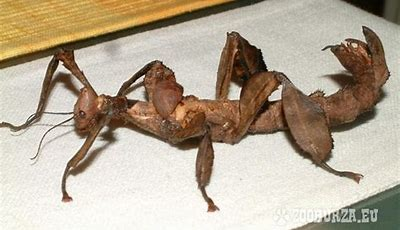 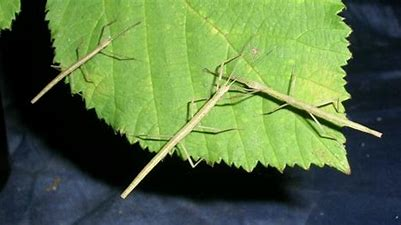 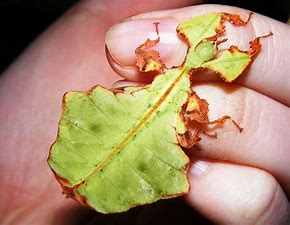 